ΤΑΧ. Δ/ΝΣΗ : ΤΕΙ ΚΕΝΤΡΙΚΗΣ ΜΑΚΕΔΟΝΙΑΣ,	  		ΣΕΡΡΕΣ 11-05-2016ΤΕΡΜΑ ΜΑΓΝΗΣΙΑΣ, 			                              	Α.Π:  293662 124 ΣΕΡΡΕΣ                                                         ΠΛΗΡ. : Κωνσταντινίδου Ζωή ΤΗΛΕΦΩΝΟ: 23210- 49391			FAX : 23210 - 49251                        				ΤΕΥΧΟΣ ΔΙΑΚΗΡΥΞΗΣΠΡΟΚΗΡΥΞΗ ΠΡΟΧΕΙΡΟΥ ΜΕΙΟΔΟΤΙΚΟΥ ΔΙΑΓΩΝΙΣΜΟΥΠΕΡΙΛΗΨΗ ΠΡΟΚΗΡΥΞΗΣ Ο ΕΙΔΙΚΟΣ ΛΟΓΑΡΙΑΣΜΟΣ ΚΟΝΔΥΛΙΩΝ ΕΡΕΥΝΑΣ ΤΟΥ ΤΕΧΝΟΛΟΓΙΚΟΥ ΙΔΡΥΜΑΤΟΣ ΚΕΝΤΡΙΚΗΣ ΜΑΚΕΔΟΝΙΑΣΠΡΟΚΗΡΥΣΣΕΙ Πρόχειρο μειοδοτικό διαγωνισμό, με σφραγισμένες προσφορές και κριτήριο κατακύρωσης τη χαμηλότερη τιμή ανά βιβλίο, με σκοπό την επιλογή αναδόχου για την «Προμήθεια βιβλίων», συνολικού προϋπολογισμού 9.200,00 ευρώ συμπεριλαμβανομένου του αναλογούντος ΦΠΑ. Ο διαγωνισμός πραγματοποιείται στο πλαίσιο υλοποίησης του προγράμματος «Πρόγραμμα Μεταπτυχιακών Σπουδών (Π.Μ.Σ.) του Τμήματος Διοίκησης Επιχειρήσεων του ΤΕΙ Κεντρικής Μακεδονίας»Κριτήριο κατακύρωσης η χαμηλότερη τιμή ανά βιβλίο. Προσφορές θα γίνονται δεκτές για το σύνολο ή για μέρος των υπό προμήθεια ειδών (βιβλίων) και θα ισχύουν για ενενήντα (90) ημέρες από την επόμενη της ημέρας κατάθεσης αυτών. Προσφορά, που ορίζει χρόνο ισχύος μικρότερο του παραπάνω αναφερόμενου απορρίπτεται ως απαράδεκτη.Οι υποψήφιοι ανάδοχοι θα αναλάβουν την εκτέλεση των παραγγελιών για τα βιβλία στα προσέφεραν την χαμηλότερη τιμή. Τόπος κατάθεσης προσφορών: Γραμματεία Επιτροπής ΕρευνώνΓλώσσα υποβολής προσφορών: Ελληνική Υποβολή προσφορών μέχρι Δευτέρα  23/5/2016 και ώρα 14:00 μμ Ημερομηνία Διενέργειας: Τετάρτη 25/5/2016 και ώρα 12:00 μμ Τόπος Διενέργειας: Γραμματεία Επιτροπής Ερευνών Γενικές Πληροφορίες σχετικά με το τεύχος της διακήρυξης δίνονται στο τηλέφωνο 23210-49391, 49239ΠΑΡΑΡΤΗΜΑ Α : Γενικοί και Ειδικοί Όροι Διαγωνισμού ΠΑΡΑΡΤΗΜΑ Β : Λίστα βιβλίων Ο Διευθυντής του ΠΜΣ                     Ο Πρόεδρος της Επιτροπής Ερευνών      Δημητριάδης Σωτήριος                               Αναστάσιος ΜωϋσιάδηςΠΑΡΑΡΤΗΜΑ ΑΓΕΝΙΚΟΙ ΚΑΙ ΕΙΔΙΚΟΙ ΟΡΟΙ ΔΙΑΓΩΝΙΣΜΟΥΑΡΘΡΟ 1: ΑΝΤΙΚΕΙΜΕΝΟ ΤΟΥ ΔΙΑΓΩΝΙΣΜΟΥ Αντικείμενο του διαγωνισμού είναι η επιλογή Αναδόχου για την: «Προμήθεια βιβλίων» σύμφωνα με την αριθμ 89/10/21-4-2016 απόφαση της ΕΕΕ και με τους όρους και τις υποχρεώσεις που θέτει η παρούσα προκήρυξη. Ο διαγωνισμός πραγματοποιείται στο πλαίσιο υλοποίησης του προγράμματος «Πρόγραμμα Μεταπτυχιακών Σπουδών (Π.Μ.Σ.) του Τμήματος Διοίκησης Επιχειρήσεων του ΤΕΙ Κεντρικής Μακεδονίας". ΑΡΘΡΟ 2: ΕΙΔΟΣ ΔΙΑΓΩΝΙΣΜΟΥ Πρόχειρος Μειοδοτικός Διαγωνισμός με σφραγισμένες προσφορές και κριτήριο κατακύρωσης την χαμηλότερη τιμή ανά βιβλίο.ΑΡΘΡΟ 3: ΠΡΟΫΠΟΛΟΓΙΣΜΟΣ ΔΙΑΓΩΝΙΣΜΟΥO συνολικός προϋπολογισμός του παρόντος διαγωνισμού ανέρχεται στο ποσό των 9.200,00€ συμπεριλαμβανόμενου του αναλογούντος ΦΠΑ.ΑΡΘΡΟ 4: ΛΙΣΤΑ ΒΙΒΛΙΩΝ Τα απαραίτητα βιβλιογραφικά στοιχεία των υπό προμήθεια ειδών (βιβλίων) αναφέρονται αναλυτικά στο Παράρτημα B’ της παρούσας.ΑΡΘΡΟ 5: ΘΕΣΜΙΚΟ ΠΛΑΙΣΙΟ Ο διαγωνισμός διενεργείται βάσει του ισχύοντος θεσμικού πλαισίου και συγκεκριμένα σύμφωνα με : • Τις διατάξεις του Π.Δ. 432/81 περί σύστασης Ειδικών Λογαριασμών Έρευνας στα ΑΕΙ όπως αυτές τροποποιήθηκαν με την κοινή Υπουργική Απόφαση 679/22.08.1996 (ΦΕΚ Β 826/10.09.1996) που εκδόθηκε κατ’ εξουσιοδότηση του εδαφίου γ’ παρ. 10 του άρθρου 2 του Ν. 2233/1994, η οποία κυρώθηκε με το άρθρο 36 του Ν. 3794/2009 και τροποποιήθηκε με το άρθρο 36 του Ν. 3848/2010. Το ΠΔ 118/2007 (ΦΕΚ Α΄150/10.07.2007) Κανονισμός Προμηθειών Δημοσίου. Τον Οδηγό Χρηματοδότησης και τον Οδηγό Διαχείρισης Έργων του ΕΛΚΕ του ΤΕΙ Κεντρικής Μακεδονίας. ΑΡΘΡΟ 6: ΔΙΚΑΙΩΜΑ ΣΥΜΜΕΤΟΧΗΣ Δικαίωμα συμμετοχής στο Διαγωνισμό έχουν φυσικά ή νομικά πρόσωπα ή Ενώσεις φυσικών ή/και νομικών προσώπων, που: είναι εγκατεστημένα στα κράτη – μέλη της Ευρωπαϊκής Ένωσης (Ε.Ε.) ή είναι εγκατεστημένα στα κράτη – μέλη της Συμφωνίας για τον Ευρωπαϊκό Οικονομικό Χώρο (ΕΟΧ) ή είναι εγκατεστημένα στα κράτη – μέλη που έχουν υπογράψει τη Συμφωνία περί Δημοσίων Συμβάσεων (Σ.Δ.Σ.) του Παγκοσμίου Οργανισμού Εμπορίου, η οποία κυρώθηκε από την Ελλάδα με το Ν. 2513/97 (ΦΕΚ Α΄139) υπό τον όρο ότι η σύμβαση καλύπτεται από την Σ.Δ.Σ. – ή είναι εγκατεστημένα σε τρίτες χώρες που έχουν συνάψει ευρωπαϊκές συμφωνίες με την Ε.Ε. ή έχουν συσταθεί με τη νομοθεσία κράτους – μέλους της Ε.Ε. ή του ΕΟΧ ή του κράτους – μέλους που έχει υπογράψει τη Σ.Δ.Σ. ή της τρίτης χώρας που έχει συνάψει ευρωπαϊκή συμφωνία με την Ε.Ε. και έχουν την κεντρική τους διοίκηση ή την κύρια εγκατάστασή του ή την έδρα τους στο εσωτερικό μιας εκ των ανωτέρω χωρών ΑΡΘΡΟ 7: ΥΠΟΒΟΛΗ ΠΡΟΣΦΟΡΩΝ Όσοι επιθυμούν να λάβουν μέρος στο διαγωνισμό πρέπει να καταθέσουν έγγραφη σφραγισμένη προσφορά μέχρι την Δευτέρα 23/5/2016 και ώρα 14:00. Η προσφορά υποβάλλεται συνταγμένη ή μεταφρασμένη επισήμως στην ελληνική γλώσσα, σε σφραγισμένο φάκελο με τις εξής εξωτερικές ενδείξεις: Α) Στοιχεία Αποστολέα (υποψήφιου Αναδόχου): Ονοματεπώνυμο φυσικού προσώπου ή Επωνυμία νομικού προσώπου, Ταχυδρομική διεύθυνση, Τηλέφωνο, Αριθμός τηλεομοιοτυπίας και διεύθυνση ηλεκτρονικού ταχυδρομείου B) Διεύθυνση υποβολής και στοιχεία του διαγωνισμού ΠΡΟΣ Τεχνολογικό Ίδρυμα Κεντρικής Μακεδονίας Γραμματεία Επιτροπής Εκπαίδευσης και Ερευνών ΦΑΚΕΛΟΣ ΠΡΟΣΦΟΡΑΣ ΓΙΑ ΤΟΝ ΠΡΟΧΕΙΡΟ ΜΕΙΟΔΟΤΙΚΟ ΔΙΑΓΩΝΙΣΜΟ Διακήρυξη αρ. πρωτ. 2936/11-05-2016 (Ημερομηνία Διενέργειας 25/5/2016)  «Προμήθεια βιβλίων» ΠΡΟΣΟΧΗ: Να ΜΗΝ αποσφραγισθεί από την Ταχυδρομική Υπηρεσία & το Πρωτόκολλο. Οι προσφορές δεν πρέπει να έχουν ξέσματα, σβησίματα, προσθήκες, διορθώσεις. Οι προσφέροντες με τη συμμετοχή τους στο διαγωνισμό θεωρείται ότι αποδέχονται πλήρως και ανεπιφυλάκτως όλους τους όρους της παρούσας προκήρυξης. ΑΡΘΡΟ 8: ΔΙΚΑΙΟΛΟΓΗΤΙΚΑ ΣΥΜΜΕΤΟΧΗΣ Ο φάκελος της προσφοράς πρέπει να περιέχει: 1. Τα παρακάτω ως εξής: σε περίπτωση φυσικού προσώπου, πλήρη στοιχεία (ονοματεπώνυμο, πατρώνυμο-μητρώνυμο, επάγγελμα, κατοικία, ΑΦΜ, στοιχεία Αστυνομικής Ταυτότητας) σε περίπτωση νομικού προσώπου: καταστατικό σύστασης και αντίστοιχα ΦΕΚ τροποποίησης, έγγραφα νόμιμης εκπροσώπησης και τελευταίο αντίστοιχο ΦΕΚ Γ.	Υπεύθυνη δήλωση του Ν.1599/1986 προς τον Ειδικό Λογαριασμό Έρευνας του ΤΕΙ Κεντρικής Μακεδονίας, του κατά περίπτωση νόμιμου εκπροσώπου του υποβάλλοντος την προσφορά στην οποία να δηλώνει ότι: Δεν τελεί υπό πτώχευση και ότι δεν έχει κινηθεί εναντίον του διαδικασία κήρυξης σε πτώχευση. Είναι ενήμερος ως προς τις υποχρεώσεις καταβολής εισφορών σε οργανισμούς κύριας και επικουρικής κοινωνικής ασφάλισης και τις φορολογικές του υποχρεώσεις. Δεν έχει κηρυχθεί έκπτωτος από σύμβαση προμηθειών ή υπηρεσιών του δημόσιου τομέα. Δεν έχει τιμωρηθεί με αποκλεισμό από τους διαγωνισμούς προμηθειών ή υπηρεσιών του δημόσιου τομέα. Αναλαμβάνει την υποχρέωση για την έγκαιρη και προσήκουσα προσκόμιση των δικαιολογητικών, εφόσον ζητηθούν από την Αναθέτουσα Αρχή, από τα οποία θα προκύπτουν τα όσα αναφέρθηκαν στην προαναφερόμενη υπεύθυνη δήλωση.Δ. Πιστοποιητικό του Επιμελητηρίου με το οποίο θα πιστοποιείται αφενός η εγγραφή του σε αυτό και το ειδικό επάγγελμά του, κατά την ημέρα διενέργειας του διαγωνισμού, και αφετέρου ότι εξακολουθούν να παραμένουν εγγεγραμμένοι μέχρι την ημέρα διενέργειας του διαγωνισμού.2. Προσφορά συνοδευόμενη από τον ακόλουθο πίνακα της Οικονομικής Προσφοράς, συμπληρωμένο και υπογεγραμμένο από τον Προσφέροντα: ΑΡΘΡΟ 9: ΤΙΜΕΣ ΠΡΟΣΦΟΡΩΝ - ΝΟΜΙΣΜΑ Οι τιμές των Προσφορών θα εκφράζονται σε Ευρώ. Στις τιμές θα περιλαμβάνονται οι τυχόν υπέρ τρίτων κρατήσεις, ως και κάθε άλλη επιβάρυνση, εκτός από τον ΦΠΑ, για παράδοση, ελεύθερου στον τόπο και με τον τρόπο που προβλέπεται από την παρούσα Διακήρυξη. Σε ιδιαίτερη στήλη των ως άνω τιμών, ο υποψήφιος Ανάδοχος θα καθορίζει το ποσό με το οποίο θα επιβαρύνει αθροιστικά τις τιμές αυτές με τον ΦΠΑ. Σε περίπτωση που αναφέρεται εσφαλμένος ΦΠΑ αυτός θα διορθώνεται από την αρμόδια Επιτροπή. Οι τιμές που θα αναφέρονται στους Πίνακες Οικονομικής Προσφοράς για κάθε προσφερόμενο είδος θα είναι οι τελικές τιμές μετά την έκπτωση. Από την Οικονομική Προσφορά πρέπει να προκύπτει σαφώς η τιμή μονάδας για κάθε προσφερόμενο είδος.Προσφερόμενο είδος το οποίο αναφέρεται στην Οικονομική Προσφορά χωρίς τιμή, θεωρείται ότι προσφέρεται με μηδενική αξία. Η τιμή χωρίς ΦΠΑ θα λαμβάνεται υπόψη για τη σύγκριση των Προσφορών. Σε περίπτωση λογιστικής ασυμφωνίας μεταξύ της τιμής μονάδας και της συνολικής τιμής, υπερισχύει η τιμή μονάδας. Προσφορά που δε δίδει τιμή σε ευρώ ή δίδει τιμή σε συνάλλαγμα ή με ρήτρα συναλλάγματος απορρίπτεται ως απαράδεκτη. Οι τιμές των Προσφορών δεν υπόκεινται σε μεταβολή κατά τη διάρκεια ισχύος της Προσφοράς. Σε περίπτωση που ζητηθεί παράταση της διάρκειας της Προσφοράς, οι υποψήφιοι Ανάδοχοι δεν δικαιούνται, κατά τη γνωστοποίηση της συγκατάθεσής τους για την παράταση αυτή, να υποβάλλουν νέους πίνακες τιμών ή να τους τροποποιήσουν.Η Αναθέτουσα Αρχή διατηρεί το δικαίωμα να ζητήσει από τους συμμετέχοντες στοιχεία απαραίτητα για τη τεκμηρίωση των προσφερομένων τιμών, οι δε προμηθευτές υποχρεούνται να τα παρέχουν. ΑΡΘΡΟ 10: ΔΙΕΝΕΡΓΕΙΑ ΔΙΑΓΩΝΙΣΜΟΥ- ΚΑΤΑΚΥΡΩΣΗ Ο Διαγωνισμός θα διεξαχθεί την Τετάρτη 25/5/2016 και ώρα 12.00μμ, στην Γραμματεία της Επιτροπής Ερευνών από τριμελή Επιτροπή Διενέργειας του Διαγωνισμού, η οποία ορίζεται από την Αναθέτουσα Αρχή κατόπιν κλήρωσης, η οποία, αφού παραλάβει τις υποβληθείσες προσφορές θα πραγματοποιήσει την αποσφράγιση και των έλεγχο αυτών. Κατά την παραλαβή και αποσφράγιση των προσφορών από την επιτροπή διενέργειας, θα έχουν δικαίωμα να παρευρίσκονται οι Προσφέροντες ή οι νόμιμοι εκπρόσωποι των προσφερόντων. Ο Διαγωνισμός θα διεξαχθεί με κριτήριο κατακύρωσης τη χαμηλότερη τιμή ανά βιβλίο. Αφού ελεγχθούν τα υποβληθέντα δικαιολογητικά συμμετοχής καταγράφονται οι προσφερόμενες τιμές και συντάσσεται πρακτικό. Ως υποψήφιοι Ανάδοχοι αναδεικνύονται όσοι έδωσαν τη χαμηλότερη προσφερόμενη τιμή ανά βιβλίο και ως εκ τούτου θα αναλάβουν την εκτέλεση της προμήθειας για όσα βιβλία έχουν μειοδοτήσει, υπό την προϋπόθεση πάντοτε ότι πληρούν τους όρους της παρούσας προκήρυξης.Η κατακύρωση γίνεται με απόφαση του αρμοδίου οργάνου της Αναθέτουσας Αρχής ύστερα από γνωμοδότηση της Επιτροπής Διενέργειας και Αξιολόγησης του Διαγωνισμού. Η ανακοίνωση της κατακύρωσης στον υποψήφιο Ανάδοχο θα γίνει είτε εγγράφως (με ταχυμεταφορά) είτε ηλεκτρονικά από την Αναθέτουσα Αρχή και είτε με τηλεομοιοτυπία είτε ηλεκτρονικά στους λοιπούς συμμετέχοντες στον διαγωνισμό. Με την κοινοποίηση στον υποψήφιο Ανάδοχο της ανακοίνωσης κατακύρωσης η σύμβαση θεωρείται ως συναφθείσα με τους στο παρόν αναφερόμενους συμβατικούς όρους, οι οποίοι είναι μη διαπραγματεύσιμοι.Εάν ο υποψήφιος Ανάδοχος δεν προσέλθει για την υπογραφή της σύμβασης εντός δέκα (10) ημερών από την κοινοποίηση της κατακύρωσης, κηρύσσεται έκπτωτος, με απόφαση του αρμοδίου Οργάνου διοίκησης της Αναθέτουσας Αρχής, επιφυλασσομένης της αναζήτησης κάθε ζημιάς από την αιτία αυτή. Στην περίπτωση αυτή η Αναθέτουσα Αρχή προχωρά σε κοινοποίηση κατακύρωσης στον αμέσως επόμενο μειοδότη υποψήφιο, βάσει του ανωτέρω πίνακα καταγραφής τιμών κοκ. ΑΡΘΡΟ 11: ΜΑΤΑΙΩΣΗ ΔΙΑΓΩΝΙΣΜΟΥ Η Αναθέτουσα Αρχή διατηρεί το δικαίωμα κατόπιν εισήγησης της Επιτροπής Διενέργειας και Αξιολόγησης, να αποφασίσει τη τελική ματαίωση της προμήθειας που διενεργεί με την παρούσα προκήρυξη. Επίσης η Αναθέτουσα Αρχή δύναται να ματαιώσει το διαγωνισμό σε οποιοδήποτε στάδιο αυτού, χωρίς κανείς από τους συμμετέχοντες, να δικαιούνται οποιασδήποτε αποζημίωσης για οποιονδήποτε λόγο. Η Αναθέτουσα Αρχή διατηρεί το δικαίωμα να ματαιώσει ή επαναλάβει τον Διαγωνισμό σε κάθε στάδιο της διαδικασίας, ιδίως: για παράτυπη διεξαγωγή, εφόσον από την παρατυπία επηρεάζεται το αποτέλεσμα της διαδικασίας, εάν το αποτέλεσμα της διαδικασίας κρίνεται αιτιολογημένα μη ικανοποιητικό, εάν ο ανταγωνισμός υπήρξε ανεπαρκής ή εάν υπάρχουν σοβαρές ενδείξεις ότι έγινε συνεννόηση των Διαγωνιζομένων προς αποφυγή πραγματικού ανταγωνισμού, εάν υπήρξε αλλαγή των αναγκών σε σχέση με την υπό ανάθεση προμήθεια. Σε περίπτωση ματαίωσης του Διαγωνισμού, οι υποψήφιοι Ανάδοχοι δεν θα έχουν δικαίωμα οποιασδήποτε αποζημίωσης για οποιονδήποτε λόγο.ΑΡΘΡΟ 12: ΑΠΟΡΡΙΨΗ ΠΡΟΣΦΟΡΩΝ Η απόρριψη Προσφοράς γίνεται με απόφαση του αρμοδίου οργάνου της Αναθέτουσας Αρχής, ύστερα από γνωμοδότηση της Επιτροπής Διαγωνισμού και Αξιολόγησης. Η Προσφορά του υποψήφιου Αναδόχου απορρίπτεται ως απαράδεκτη σε κάθε μία ή περισσότερες από τις κάτωθι περιπτώσεις: 1. Χρόνος ισχύος Προσφοράς μικρότερος από το ζητούμενο. 2. Χρόνος παράδοσης μεγαλύτερος από τον προβλεπόμενο. 3. Προσφορά που είναι αόριστη, ανεπίδεκτη εκτίμησης, υπό αίρεση ή/ και δεν προκύπτει με σαφήνεια η προσφερόμενη τιμή. 4. Προσφορά που δεν καλύπτει πλήρως απαράβατους όρους της Διακήρυξης. 5. Προσφορά που παρουσιάζει αποκλίσεις από τους όρους της Διακήρυξης. 6. Προσφορά που το συνολικό της τίμημα υπερβαίνει τον προϋπολογισμό του Διαγωνισμού. Η Αναθέτουσα Αρχή επιφυλάσσεται του δικαιώματος να απορρίψει, ανεξάρτητα από το στάδιο που βρίσκεται ο Διαγωνισμός, Προσφορά υποψηφίου Αναδόχου για την οποία προκύπτει ότι συντρέχουν λόγοι απόρριψης ή λόγοι αποκλεισμού του Υποψηφίου, σύμφωνα με τα οριζόμενα στο Άρθρο 8 της παρούσας διακήρυξης.ΑΡΘΡΟ 13: ΕΝΑΛΑΚΤΙΚΕΣ ΠΡΟΣΦΟΡΕΣ Εναλλακτικές Προσφορές δεν γίνονται δεκτές και απορρίπτονται ως απαράδεκτες. Εάν υποβληθούν τυχόν εναλλακτικές Προσφορές, δεν θα ληφθούν υπόψη. Ο υποψήφιος Ανάδοχος, ο οποίος θα υποβάλλει τέτοιας φύσης προτάσεις, δεν δικαιούται σε καμία περίπτωση να διαμαρτυρηθεί ή να επικαλεστεί λόγους προσφυγής κατά της απόρριψης των προτάσεων αυτών.ΑΡΘΡΟ 14: ΚΑΤΑΡΤΙΣΗ ΣΥΜΒΑΣΗΣ – ΓΕΝΙΚΟΙ ΟΡΟΙ ΣΥΜΒΑΣΗΣ Μεταξύ της Αναθέτουσας Αρχής και του Αναδόχου θα υπογραφεί Σύμβαση. Η Σύμβαση θα καταρτιστεί στην ελληνική γλώσσα με βάση τους όρους που περιλαμβάνονται στη Διακήρυξη και την Προσφορά του Αναδόχου, θα διέπεται από το ελληνικό δίκαιο και δεν μπορεί να περιέχει όρους αντίθετους προς το περιεχόμενο της παρούσας. Η διάρκεια της σχετικής σύμβασης λήγει με την παράδοση των ειδών (βιβλίων) και την αποπληρωμή του αναδόχου. Σύμβαση δύναται να τροποποιηθεί κατόπιν συμφωνίας των συμβαλλόμενων μερών στο πλαίσιο της Διακήρυξης, του Κανονισμού Προμηθειών της Αναθέτουσας Αρχής και του ισχύοντος θεσμικού πλαισίου δημοσίων συμβάσεων. ΑΡΘΡΟ 15: ΧΡΟΝΟΣ ΚΑΙ ΤΟΠΟΣ ΠΑΡΑΔΟΣΗΣ Τα υπό προμήθεια βιβλία θα παραδοθούν το αργότερο σε δέκα (10) μέρες για τα ετοιμοπαράδοτα ξενόγλωσσα ή ελληνόγλωσσα βιβλία, σαράντα πέντε (45) για τα επί παραγγελία προερχόμενα από την Ευρώπη, εβδομήντα πέντε (75) ημέρες για τα προερχόμενα από τις ΗΠΑ βιβλία και δεκαπέντε (15) ημέρες για τα επί παραγγελία ελληνόγλωσσα βιβλία. Εντός του προαναφερθέντος χρονικού διαστήματος ο Ανάδοχος οφείλει να έχει παραδώσει τα προμηθευόμενα με την παρούσα είδη (βιβλία).  Τα υπό προμήθεια είδη θα παραδοθούν στη Βιβλιοθήκη του Προγράμματος Μεταπτυχιακών Σπουδών (ΠΜΣ) του Τμήματος Διοίκησης Επιχειρήσεων του ΤΕΙ Κεντρικής Μακεδονίας (Κτίριο Σχολής Διοίκησης και Οικονομίας), τα δε έξοδα μεταφοράς θα βαρύνουν τον Ανάδοχο.  Σε περίπτωση που δεν παραδοθούν τα προϊόντα βιβλία εντός της παραπάνω προθεσμίας και εφόσον δεν συντρέχουν λόγοι ανωτέρας βίας, ο προμηθευτής κηρύσσεται έκπτωτος και ακολουθείται η προβλεπόμενη διαδικασία για την περίπτωση αυτή. Η Αναθέτουσα Αρχή δικαιούται μονομερώς να παρατείνει το ανωτέρω χρόνο παράδοσης κατά την απόλυτη κρίση της, ενημερώνοντας προς τούτο εγγράφως τον Ανάδοχο. Σε περίπτωση απώλειας ολόκληρου δέματος ή μέρους του περιεχομένου ενός δέματος ο προμηθευτής είναι υποχρεωμένος να αντικαταστήσει τους τίτλους εκείνους των βιβλίων που τυχόν θα χαθούν ή θα λείπουν με δικά του έξοδα.ΑΡΘΡΟ 16: ΠΟΣΟΤΙΚΗ ΚΑΙ ΠΟΙΟΤΙΚΗ ΠΑΡΑΛΑΒΗ ΤΩΝ ΥΠΟ ΠΡΟΜΗΘΕΙΑ ΕΙΔΩΝ Η ποσοτική και ποιοτική παραλαβή των προμηθευομένων με την παρούσα προϊόντων θα πραγματοποιηθεί από τριμελή Επιτροπή Παραλαβής και Αξιολόγησης. Σε περίπτωση που διαπιστωθούν σοβαρές αποκλίσεις από τα οριζόμενα στη σύμβαση, η Αναθέτουσα Αρχή κατόπιν γνωμοδότησης της Επιτροπής Παραλαβής, συντάσσει Πρωτόκολλο Απόρριψης τεκμηριώνοντας την απόφασή της και την κοινοποιεί στον Ανάδοχο. Η Αναθέτουσα Αρχή, επιφυλάσσεται ρητά κάθε αξίωσής της προς αποζημίωση για κάθε θετική και αποθετική ζημιά που υπέστη εκ του λόγου αυτού.Ο ανάδοχος είναι υποχρεωμένος να αντικαταστήσει μέσα σε ένα μήνα τα βιβλία τα οποία θα είναι τυχόν κατεστραμμένα ή κακέκτυπα με δικά του έξοδα. Υπαίτια παράβαση αυτού του χρόνου, υπόκειται σε κυρώσεις (πρόστιμο) για εκπρόθεσμη παράδοση (Π.Δ. 118/07).ΑΡΘΡΟ 17: ΤΡΟΠΟΣ ΠΛΗΡΩΜΗΣ Η πληρωμή του Αναδόχου θα πραγματοποιηθεί με την εξόφληση του συμβατικού τιμήματος της παρούσας εντός 20 ημερών, μετά την ποιοτική και ποσοτική παραλαβή των προμηθευόμενων προϊόντων. Η πληρωμή θα πραγματοποιηθεί σε ευρώ (€) με την προσκόμιση των φορολογικών στοιχείων που προβλέπονται από τον Κ.Β.Σ και των λοιπών νομίμων δικαιολογητικών που προβλέπονται από τις ισχύουσες διατάξεις κατά το χρόνο πληρωμής και σε χρόνο προσδιοριζόμενο από την αναγκαία διοικητική διαδικασία για την έκδοση των σχετικών χρηματικών ενταλμάτων. Ο Ανάδοχος θα επιβαρύνεται με κάθε νόμιμη ασφαλιστική εισφορά και κράτηση υπέρ νομικών προσώπων ή άλλων οργανισμών, η οποία κατά νόμο τον βαρύνει. ΑΡΘΡΟ 18: ΛΟΙΠΕΣ ΥΠΟΧΡΕΩΣΕΙΣ ΑΝΑΔΟΧΟΥ Ο Ανάδοχος δε δικαιούται να εκχωρεί τη σύμβαση σε οποιοδήποτε τρίτο, ούτε να αναθέτει υπεργολαβικά σε τρίτους μέρος ή το σύνολο του αντικειμένου της Σύμβασης, ούτε να υποκαθίσταται από τρίτο, χωρίς την προηγούμενη έγγραφη έγκριση της Αναθέτουσας Αρχής, η οποία δίδεται, κατά την απόλυτη κρίση της, σε όλως εξαιρετικές περιπτώσεις. Σε περίπτωση εκχώρησης, υπεργολαβίας κλπ., ο Ανάδοχος είναι υποχρεωμένος να προσκομίζει στην Αναθέτουσα Αρχή τα σχετικά συμφωνητικά σε πρώτη αίτηση αυτής. Σε καμία δε ανάλογη περίπτωση ο Ανάδοχος δεν απαλλάσσεται από τις συμβατικές του υποχρεώσεις και ευθύνες λόγω ανάθεσης εργασιών σε τρίτους ή εκχώρησης ή υπεργολαβίας, ούτε η Αναθέτουσα Αρχή συνδέεται συμβατικά με τα τρίτα αυτά πρόσωπα. Εάν το συμβατικό τίμημα εκχωρηθεί εν όλω ή εν μέρει σε Τράπεζα, κατά τα ως άνω, σε περίπτωση που, για λόγους που άπτονται στις συμβατικές σχέσεις μεταξύ των συμβαλλομένων μερών, δεν προκύψει εν όλω ή εν μέρει υπέρ της Τράπεζας το εκχωρούμενο τίμημα (ενδεικτικά αναφέρονται έκπτωση Αναδόχου, απομείωση συμβατικού τιμήματος, αναστολή εκτέλεσης της σύμβασης, διακοπή σύμβασης, καταλογισμός ρητρών, συμβιβασμός κλπ.) η Αναθέτουσα Αρχή δεν έχει καμία ευθύνη έναντι της εκδοχέως Τράπεζας.  Σε περίπτωση που ο Ανάδοχος είναι Ένωση/ Κοινοπραξία, τα Μέλη που αποτελούν την Ένωση/ Κοινοπραξία, θα είναι από κοινού και εις ολόκληρον υπεύθυνα έναντι της Αναθέτουσας Αρχής για την εκπλήρωση όλων των απορρεουσών από τη Διακήρυξη υποχρεώσεών τους. Τυχόν υφιστάμενες μεταξύ τους συμφωνίες περί κατανομής των ευθυνών τους έχουν ισχύ μόνον στις εσωτερικές τους σχέσεις και σε καμία περίπτωση δεν δύνανται να προβληθούν έναντι της Αναθέτουσα Αρχή ως λόγος απαλλαγής του ενός Μέλους από τις ευθύνες και τις υποχρεώσεις του άλλου ή των άλλων Μελών για την ολοκλήρωση της προμήθειας. Σε περίπτωση που ο Ανάδοχος είναι Ένωση/ Κοινοπραξία και κατά τη διάρκεια της εκτέλεσης της Σύμβασης, οποιαδήποτε από τα Μέλη της Ένωσης/ Κοινοπραξίας, εξαιτίας ανικανότητας για οποιοδήποτε λόγο ή λόγω ανωτέρας βίας, δεν μπορεί να ανταποκριθεί στις υποχρεώσεις του, τα υπόλοιπα Μέλη συνεχίζουν να έχουν την ευθύνη ολοκλήρωσης της Σύμβασης με τους ίδιους όρους. Σε περίπτωση λύσης, πτώχευσης, ή θέσης σε καθεστώς αναγκαστικής διαχείρισης ή ειδικής εκκαθάρισης ενός εκ των μελών που απαρτίζουν τον Ανάδοχο, η Σύμβαση εξακολουθεί να υφίσταται και οι απορρέουσες από τη Σύμβαση υποχρεώσεις βαρύνουν τα εναπομείναντα μέλη του Αναδόχου, μόνο εφόσον αυτά είναι σε θέση να τις εκπληρώσουν. Η κρίση για τη δυνατότητα εκπλήρωσης ή μη των όρων της Σύμβασης εναπόκειται στη διακριτική ευχέρεια του αρμοδίου οργάνου της Αναθέτουσα Αρχή. Σε αντίθετη περίπτωση, η Αναθέτουσα Αρχή δύναται να καταγγείλει τη Σύμβαση. Επίσης σε περίπτωση συγχώνευσης, εξαγοράς, μεταβίβασης της επιχείρησης κλπ. κάποιου εκ των μελών που απαρτίζουν τον Ανάδοχο, η συνέχιση ή όχι της Σύμβασης εναπόκειται στη διακριτική ευχέρεια της Αναθέτουσας Αρχής, η οποία εξετάζει αν εξακολουθούν να συντρέχουν στο πρόσωπο του διαδόχου μέλους οι προϋποθέσεις ανάθεσης της Σύμβασης. ΑΡΘΡΟ 19 ΕΦΑΡΜΟΣΤΕΟ ΔΙΚΑΙΟ – ΔΙΑΙΤΗΣΙΑΟ Ανάδοχος και η Αναθέτουσα Αρχή θα προσπαθούν να ρυθμίζουν φιλικά κάθε διαφορά, που τυχόν θα προκύψει στις μεταξύ τους σχέσεις κατά τη διάρκεια της ισχύος της Σύμβασης που θα υπογραφεί. Επί διαφωνίας, κάθε διαφορά θα λύεται από τα ελληνικά δικαστήρια και συγκεκριμένα τα δικαστήρια Σερρών, εφαρμοστέο δε δίκαιο είναι πάντοτε το Ελληνικό και το Κοινοτικό δίκαιο. ΑΡΘΡΟ 26 ΕΝΣΤΑΣΕΙΣ - ΠΡΟΣΦΥΓΕΣ Ενστάσεις – προσφυγές υποβάλλονται για τους λόγους και με τη διαδικασία που προβλέπεται από το άρθρο 15 του Π.Δ. 118/2007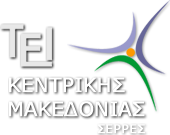 ΕΛΛΗΝΙΚΗ ΔΗΜΟΚΡΑΤΙΑΤΕΧΝΟΛΟΓΙΚΟ ΕΚΠΑΙΔΕΥΤΙΚΟ ΙΔΡΥΜΑΚΕΝΤΡΙΚΗΣ ΜΑΚΕΔΟΝΙΑΣ ΕΠΙΤΡΟΠΗ ΕΚΠΑΙΔΕΥΣΗΣ ΚΑΙ ΕΡΕΥΝΩΝ Τίτλος Έργου Πρόγραμμα Μεταπτυχιακών Σπουδών (Π.Μ.Σ.) του Τμήματος Διοίκησης Επιχειρήσεων του ΤΕΙ Κεντρικής ΜακεδονίαςΑντικείμενο ΔιαγωνισμούΠρομήθεια βιβλίων Αναθέτουσα Αρχή Ειδικός Λογαριασμός Κονδυλίων Έρευνας ΤΕΙ Κεντρικής Μακεδονίας. Προϋπολογισμός 9.200,00 € Διαδικασία Ανάθεσης Πρόχειρος Διαγωνισμός Κριτήριο Ανάθεσης Χαμηλότερη Τιμή ανά ΒιβλίοΗμερομηνία Διενέργειας 25/05/2016Πρωτόκολλο διαγωνισμού 2936/11-05-2016 Α/Α ΠΕΡΙΓΡΑΦΗ ΤΥΠΟΣ/ ΧΑΡΑΚΤΗΡΙΣΤΙΚΑ ΠΟΣΟΤΗΤΑ ΑΞΙΑ ΧΩΡΙΣ ΦΠΑ [€] ΑΞΙΑ ΧΩΡΙΣ ΦΠΑ [€] ΦΠΑ [€]ΣΥΝΟΛΙΚΗ ΑΞΙΑ ΜΕ ΦΠΑ [€] Α/Α ΠΕΡΙΓΡΑΦΗ ΤΥΠΟΣ/ ΧΑΡΑΚΤΗΡΙΣΤΙΚΑ ΠΟΣΟΤΗΤΑ ΤΙΜΗ ΜΟΝΑΔΑΣΣΥΝΟΛΟΦΠΑ [€]ΣΥΝΟΛΙΚΗ ΑΞΙΑ ΜΕ ΦΠΑ [€] 123….ΣΥΝΟΛΟΣΥΝΟΛΟΣΥΝΟΛΟΣΥΝΟΛΟΑ/ΑΣΤΟΙΧΕΙΑ ΒΙΒΛΙΟΥΤΕΜΑΧΙΑΕλληνικά Λογιστικά Πρότυπα Ανάλυση - ΕρμηνείαISBN: 9789606787058Συγγραφέας: Σταματόπουλος Δημήτρης, Σταματόπουλος Πάρης, Σταματόπουλος ΓιάννηςΕκδόσεις: ΣΤΑΜΑΤΟΠΟΥΛΟΣ Ι. & ΣΙΑ Ε.Ε (ELFORIN ΕΚΔΟΣΕΙΣ ΦΟΡ.ΙΝΣΤ)1Ενοποιημένες Οικονομικές Καταστάσεις ISBN: 978-618-5198-02-2Συγγραφέας: Γ. Σ. ΑληφάντηςΕκδόσεις: Έκδοση 6η, Διπλογραφία, 20151Χρηματοοικονομική διαχείριση (βιβλιοδετημένη έκδοση)ISBN: 9789600230291Συγγραφέας: ΤΙΤΜΑΝ ΣΕΡΙΝΤΑΝ, ΚΙΑΝ ΤΖ. ΑΡΘΟΥΡ, ΜΑΡΤΙΝ ΤΖΟΝΕκδόσεις: Παπαζήσης1Εισαγωγή στα Ελληνικά Λογιστικά ΠρότυπαISBN: 978-618-5132-13-2Συγγραφέας: Επιστημονική ομάδα ASTbooksΕκδότης: ASTbooks, Έτος Έκδοσης 20152Eπενδύσεις (βιβλιοδετημένη έκδοση)ISBN: 9786188064768Συγγραφέας: ΜΠΟΝΤΙ ΖΒΙ, ΚΕΙΝ ΑΛΕΞ, ΜΑΡΚΟΥΣ ΤΖ. ΑΛΑΝΕκδόσεις: UTOPIA , Νοέμβριος 20141Εφαρμοσμένη χρηματοοικονομική για επιχειρήσειςISBN: 9789604891511Συγγραφέας: ΝΤΑΜΟΝΤΑΡΑΝ ΑΣΟΥΑΘΕκδόσεις: ΙΑΤΡΙΚΕΣ ΕΚΔΟΣΕΙΣ Π. Χ. ΠΑΣΧΑΛΙΔΗΣ, Οκτώβριος 20141Ελληνικά λογιστικά πρότυπα - οδηγός νομοθεσίαςISBN: 9789609764438Συγγραφέας: ΜΑΣΤΡΟΓΙΑΝΝΗ ΦΩΤΕΙΝΗΕκδόσεις: ΑΡΝΑΟΥΤΗΣ, Φεβρουάριος 20152Ελληνικά λογιστικά πρότυπα. Ερμηνευτική προσέγγιση & ΠαραδείγματαISBN: 9789605624002Συγγραφέας: Σγουρινάκης Νίκος, Μιχελινάκης Βαγγέλης,Βλησμάς Ορέστης, Ναούμ Βασίλειος-ΧρήστοςΕκδόσεις: Νομική Βιβλιοθήκη, 20151Χρηματοοικονομική ανάλυση επενδύσεων. Κοινωνικο-οικονομική αξιολόγηση επενδυτικών προγραμμάτωνISBN: 9786185036089Συγγραφέας: Παναγιώτης ΦώτηςΕκδόσεις: Προπομπός, 20152Σύγχρονη χρηματοπιστωτική διοίκηση : Αγορές χρήματος και κεφαλαίουISBN: 978-960-697-060-3Συγγραφέας: Γεώργιος Συλλιγάρδος, Νίκος ΣχοινιωτάκηςΕκδόσεις: Έλλην, Έκδοση 1η, 20112Χρηματοοικονομική Λογιστική τ. Α”ISBN: 978-618-5198-00-8Συγγραφέας: Γ. Σ. ΑΛΗΦΑΝΤΗΣΕκδόσεις: Έκδοση 4η, Διπλογραφία, 20152Χρηματοοικονομική Λογιστική τ. Β”ISBN: 978-618-5198-04-6 Συγγραφέας: Γ. Σ. ΑΛΗΦΑΝΤΗΣΕκδόσεις: Έκδοση 4η, Διπλογραφία, 20152Λογιστικές Εργασίες Τέλους ΧρήσεωςISBN: 978-618-5198-03-9Συγγραφέας: Γ.Σ. ΑληφαντήςΕκδόσεις: Διπλογραφία, 2015, Έκδοση 13η2Αρχές Χρηματοοικονομικής των ΕπιχειρήσεωνISBN: 978-960-99280-8-3 Συγγραφέας: Brealey Richard, Myers Stewart, Allen FranklinΕκδόσεις: Utopia, 20141Μαθηματικά ΧρηματοδότησηςISBN: 9602551232Συγγραφέας: Mπλέσιος ΝικόλαοςΕκδόσεις: ΣΜΠΙΛΙΑΣ Κ & Π Α.Ε.Β.Ε2Χρηματοοικονομική λογιστική (βιβλιοδετημένη έκδοση) Σύμφωνα με τα διεθνή και τα ελληνικά λογιστικά πρότυπαISBN: 9786188118683Συγγραφέας: ΚΟΝΤΟΣ ΓΕΩΡΓΙΟΣ, ΔΡΙΤΣΑΣ ΣΤΑΜΑΤΗΣ, ΚΙΟΥΣΗ ΑΙΚΑΤΕΡΙΝΗ, ΠΑΠΑΘΑΝΑΣΟΠΟΥΛΟΣ ΓΙΩΡΓΟΣΕκδόσεις: Διπλογραφία, 20152Πρακτικός Οδηγός Λογιστικής - Η Εφαρμογή των Ε.Λ.Π. στην πράξηISBN: 9786188188549Συγγραφέας: Παπαγιάννης, Ν.Εκδόσεις: Epsilon, 20151Ελεγκτική (Βάσει των Διεθνών Προτύπων Ελέγχου και των ΕΛΠ.)ISBN: 978-618-5198-07-7Συγγραφέας: Αληφαντής, Γ.Εκδόσεις: Διπλογραφία, 20161Ελληνικά Λογιστικά Πρότυπα σε τεταρτοβάθμια ανάπτυξη στην πράξηISBN: 978-960-9781-14-5Συγγραφέας: Καραγιάνης, Ι., Καραγιάνης, Α. και Καραγιάνης, Δ.,Εκδόσεις: Καραγιάννης, 20161Παραδείγματα Εφαρμογής και Ανάλυσης των Ελληνικών Λογιστικών ΠροτύπωνISBN: 978-960-9781-15-2Συγγραφέας: Καραγιάνης, Ι., Καραγιάνης, Α. και Καραγιάνης, Δ.,Εκδόσεις: Καραγιάννης, 2016 (9η έκδοση)1Ανάλυση ισολογισμών και αριθμοδείκτες - Βιωσιμότητα επιχειρήσεων και κέρδη - Έλεγχος κόστους και αποκλίσεις - Ταμειακή ρευστότητα επιχειρήσεων - Παραδείγματα και εφαρμογές στην ΠράξηISBN: 978-960-9781-02-2Συγγραφέας: Καραγιάνης, Ι., Καραγιάνης, Α. και Καραγιάνης, Δ.,Εκδόσεις: Καραγιάννης, 2012, 3η έκδοση1ΕλεγκτικήISBN: 978-960-602-029-2Συγγραφέας: 1Τσακλάγκανος, Θ. και Σπαθής, Χ.Εκδόσεις: ΑΦΟΙ Κυριακίδη, 3η έκδοση, 20151Λογιστικές εργασίες τέλους χρήσεως βάσει των Ελληνικών Λογιστικών ΠροτύπωνISBN: 978-618-5198-03-9Συγγραφέας: Αληφαντής, Γ.Εκδόσεις: Διπλογραφία, 13η έκδοση, 20151Διαρκής Κωδικοποίηση Δ.Π.Χ.Α. & Δ.Λ.Π.ISBN: 978-960-6650-55-0Συγγραφέας: Ξένος, Χ. και Ξένου, MΕκδόσεις: ΣΟΛ ΟΡΚΩΤΟΙ ΛΟΓΙΣΤΕΣ Α.Ε., 20131Σύνταξη των Οικονομικών Καταστάσεων που προβλέπουν τα Δ.Λ.Π. με βάση τα νέα Ε.Λ.Π. ν. 4308/2014ISBN: Συγγραφέας: Σακκέλης, Μ.Εκδόσεις: ΒΡΥΚΟΥΣ, 20151Ελληνικά Λογιστικά Πρότυπα - Ανάλυση - ΕρμηνείαISBN: 9789606787058Συγγραφέας: Σταματόπουλου, Δ., Σταματόπουλου, Π. και Σταματόπουλου, Γ.Εκδόσεις: Σταματόπουλος, 20151Περιουσιολόγιο- έμμεσες τεχνικές ελέγχου και νέο ποινολόγιοISBN: 9786188188532Συγγραφέας: Μελάς, ΔΕκδόσεις: epsilon, 20151Ασκήσεις λογιστικής για στελέχη επιχειρήσεων βάσει των Ελληνικών Λογιστικών ΠροτύπωνISBN: 978-618-5198-05-3Συγγραφέας: Αληφαντής, Γ. Εκδόσεις: Διπλογραφία, 5η έκδοση, 20151Αναλυτική Λογιστική και Λογιστική ΥποκαταστημάτωνISBN: 978-960-89648-9-1Συγγραφέας: Αληφαντής, ΓΕκδόσεις: Διπλογραφία, 20151Ενοποιημένες οικονομικές καταστάσεις βάσει των Ελληνικών Λογιστικών Προτύπων. Νομοθεσία και πρακτική. Προσάρτημα ΑσκήσεωνISBN: 978-618-5198-02-2Συγγραφέας: Αληφαντής, Γ.Εκδόσεις: Διπλογραφία, 20151Σύγχρονη Ανάλυση και Διερεύνηση των Οικονομικών ΚαταστάσεωνISBN: 978-960-351-915-7Συγγραφέας: Πατατούκας, Κ. και Μπατσινίλας, Ε.Εκδόσεις: Σταμούλη, 20121Πρακτικό Βοήθημα ΦΠΑISBN: 9786185132088Συγγραφέας: ΕΠΙΣΤΗΜΟΝΙΚΗ ΟΜΑΔΑ ASTBOOKSΕκδόσεις: ASTbooks, 20141Σύγχρονη Λογιστική - Τόμος Α΄ISBN: 9789603519706Συγγραφέας: ΠΑΤΑΤΟΥΚΑΣ Π.ΚΥΡΙΑΚΟΣ, ΜΠΑΤΣΙΝΙΛΑΣ ΕΠΑΜΕΙΝΩΝΔΑΣΕκδόσεις: ΣΤΑΜΟΥΛΗ, 20151Σύγχρονη Λογιστική - Τόμος Β΄ISBN: 9789603519713Συγγραφέας: ΠΑΤΑΤΟΥΚΑΣ Π.ΚΥΡΙΑΚΟΣ, ΜΠΑΤΣΙΝΙΛΑΣ ΕΠΑΜΕΙΝΩΝΔΑΣΕκδόσεις: ΣΤΑΜΟΥΛΗ, 20151Σύγχρονες Αντιλήψεις Διοίκησης και Ελέγχου ΕπιχειρήσεωνISBN: 9789603519843Συγγραφέας: ΠΑΤΑΤΟΥΚΑΣ Π.ΚΥΡΙΑΚΟΣ, ΜΠΑΤΣΙΝΙΛΑΣ ΕΠΑΜΕΙΝΩΝΔΑΣΕκδόσεις: ΣΤΑΜΟΥΛΗ, 20151Συνοπτικές Αρχές και Εφαρμογές Μικροοικονομικής Ανάλυσης για Διοίκηση ΕπιχειρήσεωνISBN: 9789602184967Συγγραφέας: Αθανάσαινας, Λ. Αθ. και Πασχαλούδης, Δ.Εκδόσεις: Κριτική Επιστημονική Βιβλιοθήκη, 20063Μικροοικονομική Θεωρία, Βασικές Αρχές και ΠροεκτάσειςISBN: 9789602187340Συγγραφέας: Nicholson, W.Εκδόσεις: Κριτική Επιστημονική Βιβλιοθήκη, 20083Εφαρμοσμένη Βιομηχανική Οικονομική και ΠολιτικήISBN: 9789608065031Συγγραφέας: Ουσταπασίδης, Κ., και Κατσουλάκος, Ι.Εκδόσεις: Ζυγός, 19996Επιχειρησιακή Οικονομική στο Διεθνές Οικονομικό ΠεριβάλλονISBN: 978-960-01-1489-8Συγγραφέας: Salvatore D.,Εκδόσεις: GUTENBERG, 20126Μαθηματική Οικονομική ΑνάλυσηISBN: 978-960-6865-38-1Συγγραφέας: Σιάρδος Γ. Κ.Εκδόσεις: Γράφημα, 2η έκδοση, 2011,2Διοικητική ΟικονομικήISBN: 978-960-209-518-8Συγγραφέας: Siegel, G.L., and Shim, K. J.Εκδόσεις: Κλειδάριθμος, 20013Μαθηματικές Μέθοδοι Οικονομικής ΑνάλυσηςISBN: 978-960-218-733-3Συγγραφέας: A. Chiang & K. WainwrightΕκδόσεις: Κριτική, 20091Βιομηχανική ΟργάνωσηISBN: 978-960-218-328-1Συγγραφέας: Cabral L. M. B.Εκδόσεις: Κριτική, 20032Οικονομική των ΕπιχειρήσεωνISBN: 9789603516699Συγγραφέας: Θωμαδάκης Σ. & Αλεξάκης Π.Εκδόσεις: Σταμούλης, 20063Η πειραματική μέθοδος στην επιστημονική έρευναISBN: 978-960-02-2054-4Συγγραφέας: Larry B. ChristensenΕκδόσεις: Εκδόσεις Παπαζήση, 20071Δίκτυα υπολογιστών - Μια προσέγγιση από τη σκοπιά των συστημάτωνISBN: 978-960-461-266-6 Συγγραφέας: Larry L. Peterson - Bruce S. DavieΕκδόσεις: 4η Έκδοση, Εκδόσεις Κλειδάριθμος, 20091Δίκτυα και διαδίκτυα υπολογιστώνISBN: 978-960-461-621-3Συγγραφέας: Douglas Ε. ComerΕκδόσεις: 6η αμερικανική Έκδοση, Κλειδάριθμος, 20141Προστασία της ιδιωτικότητας και τεχνολογίες πληροφορικής και επικοινωνιών : Τεχνικά και Νομικά ΘέματαISBN: 978-960-7182-70-8Συγγραφέας: Λαμπρινουδάκης Κ. & Μήτρου Λ. & Γκρίτζαλης Σ. & Κάτσικας Σ.Εκδόσεις: Παπασωτηρίου, 20101Βασικές αρχές ασφάλειας δικτύων : Εφαρμογές και πρότυπαISBN: 978-960-461-117-1Συγγραφέας: William StallingsΕκδόσεις: Τρίτη αμερικανική έκδοση, Κλειδάριθμος, 20081Ασφάλεια Πληροφοριακών Συστημάτων Και ΔικτύωνISBN: 978-960-516-018-0Συγγραφέας: Γ.Πάγκαλος & Ι.ΜαυρίδηςΕκδόσεις: ΑΝΙΚΟΥΛΑ, Θεσσαλονίκη, 20021Ασφάλεια δικτύων υπολογιστών: Τεχνολογίες και Υπηρεσίες σε περιβάλλοντα Ηλεκτρονικού Επιχειρείν & Ηλεκτρονικής ΔιακυβέρνησηςISBN: 9789607530455Συγγραφέας: Σ. Γκρίτζαλης , Σ. Κάτσικας , Δ. Γκρίτζαλης,Εκδόσεις: Παπασωτηρίου, 20031Επιχειρησιακή 'Eρευνα - 5η εκδ. Ανανεωμένη / Εμπλουτισμένη. Μέθοδοι και τεχνικές λήψης αποφάσεωνISBN: 9786185036201Συγγραφέας: Παντελής ΥψηλάντηςΕκδόσεις: Προπομπός, 20155Διοικητική επιστήμη – Ποσοτικές μέθοδοι για τη λήψη επιχειρηματικών αποφάσεωνISBN: 9789602189320Συγγραφέας: D. R. Andersoν, D. J. Sweeney, T. A. Williams, K. MartinΕκδόσεις: Κριτική, 20145Management επιχειρήσεων και οργανισμώνISBN: 978-960-461-532-2Συγγραφέας: Μαρία Καλογεροπούλου Πάνος ΜουρδουκούταςΕκδόσεις: Κλειδάριθμος1Διαχείριση Επιχειρησιακών Διαδικασιών: Οργάνωση, αναδιοργάνωση και βελτίωσηISBN: 978-960-461-516-2Συγγραφέας: Ν. Παναγιώτου, Ν. Ευαγγελόπουλος, Π. Κατημερτζόγλου, Σ. ΓκαγιαλήςΕκδόσεις: Κλειδάριθμος1Εφοδιαστική (Logistics) : Μια ποσοτική προσέγγισηISBN: 978-960-461-229-1Συγγραφέας: Μιχάλης Βιδάλης.Εκδόσεις: Κλειδάριθμος, 20091PROJECT MANAGEMENT Η ΕΛΛΗΝΙΚΗ ΕΜΠΕΙΡΙΑISBN: 978-960-7860-49-7Συγγραφέας: Υψηλάντης Παντελής, Συρακούλης ΚλεάνθηςΕκδόσεις: Προπομπός 20051Διοίκηση ΕπιχειρήσεωνISBN: 978-960-418-265-7Συγγραφέας: Thomas S. Bateman, Scott A. SnellΕκδόσεις: Τζιόλα, 20111Πρακτικός οδηγός οικονομικής ανάλυσηςISBN: 978-960-418-402-6Συγγραφέας: Βασίλης Σ. ΜουστάκηςΕκδόσεις: Τζιόλα, 20125Διαχείριση Ποιότητας και Οργανωσιακή Αριστεία. Εισαγωγή στην Ολική Ποιότητα.ISBN: 9789604183593Συγγραφέας: David L. Goetsch, Stanley B. DavisΕκδόσεις: Τζιόλα, 20131Διαχείριση Δημόσιων Έργων, Πολιτικές Κοστολόγησης και Μελέτη ΝομοθεσίαςISBN: 9789604183166Συγγραφέας: Μεταλληνός ΠαύλοςΕκδόσεις: Τζιόλα, 20111Διοίκηση και Έλεγχος ΠοιότηταςISBN: 978-960-418-531-3Συγγραφέας: Εμμανουήλ Στειακάκης, Νίκος ΚωφίδηςΕκδόσεις: Τζιόλα, 2016 (2η έκδοση)1Διοίκηση Εφοδιαστικής Αλυσίδας. Στρατηγική, Προγραμματισμός και ΛειτουργίαISBN: 978-960-418-465-1Συγγραφέας: Sunil Chopra, Peter MeindlΕκδόσεις: Τζιόλα, 20151Επιχειρησιακή ΈρευναISBN: 9789604185689Συγγραφέας: Κώστογλου ΒασίλειοςΕκδόσεις: Τζιόλα, 20151Σχεδιασμός και Ανάπτυξη ΠροϊόντωνISBN: 978-960-418-489-7Συγγραφέας: Karl T. Ulrich, Steven D. EppingerΕκδόσεις: Τζιόλα, 20151Εισαγωγή στην Επιχειρησιακή ΈρευναISBN: 978-960-418-327-2Συγγραφέας: Hamdy A. TahaΕκδόσεις: Τζιόλα, 2011 (9η έκδοση)1Διαχείριση Έργου. Αρχές και ΤεχνικέςISBN: 9789602189252Συγγραφέας: Rory BurkeΕκδόσεις: Κριτική, 20141Διοίκηση και Διαχείριση Έργων. Μέθοδοι και ΤεχνικέςISBN: 9789602187326Συγγραφέας: Σεραφείμ ΠολύζοςΕκδόσεις: Κριτική, 20111Το Επιχειρηματικό Όραμα σε Business PlanISBN: 9789602186053Συγγραφέας: Πέτρος Παπαζαχαρίου, Βασίλης Ν. ΚέφηςΕκδόσεις: Κριτική, 20091Logistics και Διαχείριση Εφοδιαστικής ΑλυσίδαςISBN: 9789602185377Συγγραφέας: Martin ChristopherΕκδόσεις: Κριτική, 20071Διαχείριση έργων. Διεργασίες, μεθοδολογία και οικονομική ανάλυσηISBN: 978-960-6647-66-6Συγγραφέας: Avraham ShtubΕκδόσεις: Επίκεντρο, 20061Διαχείριση έργωνISBN: 978-960-6674-61-7Συγγραφέας: Απόστολος Ι. ΚοκκόσηςΕκδόσεις: Σύγχρονη Εκδοτική, 20111Διοίκηση, διαχείριση έργουISBN: 978-960-8105-71-3Συγγραφέας: Αντώνης ΔημητριάδηςΕκδόσεις: Εκδόσεις Νέων Τεχνολογιών, 20041Διαχείριση έργωνISBN: 978-960-209-853-0Συγγραφέας: Harvey MaylorΕκδόσεις: Κλειδάριθμος, 20051Διαχείριση δημοσίων έργωνISBN: 978-960-418-316-6Συγγραφέας: Μεταλληνός, ΠαύλοςΕκδόσεις: Τζιόλα, 20111Διαχείριση Έργων (Project Management)ISBN: 9789602098530Συγγραφέας: Maylor, HarveyΕκδόσεις: Κλειδάριθμος, 20051Organization Development and Change (Hardcover)ISBN: 978-0314481191Συγγραφέας: Edgar F. Huse (Author), Thomas G. Cummings (Editor)Εκδόσεις: West Publishing Co; 4th edition (March 10, 1989)1The Heart of Change: Real-Life Stories of How People Change Their Organizations HardcoverISBN: 978-1422187333Συγγραφέας: John P. Kotter (Author), Dan S. Cohen (Author)Εκδόσεις: Harvard Business Review Press; 1 edition (November 6, 2012)1Change-Friendly Leadership: How to Transform Good Intentions into Great Performance HardcoverISBN: 978-0985213503Συγγραφέας: Rodger Dean Duncan (Author), Stephen M.R. Covey (Foreword)Εκδόσεις: Maxwell Stone Publishing; 1 edition (September 18, 2012)1Organizational Culture Change: Unleashing your Organization's Potential in Circles of 10 Kindle EditionISBN: 978-9081982511Συγγραφέας: Marcella Bremer (Author), Marcel Lamers (Illustrator)Εκδόσεις: Kikker Groep (October 16, 2012)1Switch: How to Change Things When Change Is Hard HardcoverISBN: 978-0385528757Συγγραφέας: Chip Heath (Author), Dan Heath (Author)Εκδόσεις: Crown Business; 1st edition (February 16, 2010)1Work in the 21st Century: An Introduction to Industrial and Organizational Psychology 5th EditionISBN: 978-1118976272Συγγραφέας: Frank J. Landy (Author), Jeffrey M. Conte (Author)Εκδόσεις: Wiley; 5 edition (January 11, 2016)1Who Killed Change?: Solving the Mystery of Leading People Through Change HardcoverISBN: 978-0061778933Συγγραφέας: Ken Blanchard (Author), John Britt (Author), Judd Hoekstra (Author), Pat Zigarmi (Author)Εκδόσεις: William Morrow; 1 edition (May 26, 2009)1Managing Change, Creativity and Innovation (Hardcover)ISBN: 978-1412948531Συγγραφέας: Constantine Andriopoulos (Author), Patrick Dawson (Author)Εκδόσεις: SAGE Publications Ltd (January 14, 2009)1The Change Cycle: How People Can Survive and Thrive in Organizational Change PaperbackISBN: 978-1576754986Συγγραφέας: Ann Salerno (Author), Lillie Brock (Author)Εκδόσεις: Berrett-Koehler Publishers (June 1, 2008)1Working With You is Killing Me: Freeing Yourself from Emotional Traps at Work PaperbackISBN: 978-0446698498Συγγραφέας: Katherine Crowley (Author), Kathi Elster (Author)Εκδόσεις: Business Plus; Reprint edition (March 14, 2007)1First, Break All the Rules: What the World's Greatest Managers Do Differently HardcoverISBN: 978-0684852867 Συγγραφέας: Marcus Buckingham (Author), Curt Coffman (Author)Εκδόσεις: Gallup Press; 1 edition (May 5, 1999)1Organizational Behavior (16th Edition) ISBN: 978-0133507645Συγγραφέας: Stephen P. Robbins (Author), Timothy A. Judge (Author)Εκδόσεις: Prentice Hall; 16 edition (January 16, 2014)1The Conflict Management Skills Workbook - Self-Assessments, Exercises & Educational Handouts ISBN: 978-1570252396Συγγραφέας: John J Liptak (Author), Ester Leutenberg (Author)Εκδόσεις: Whole Person Associates, Inc; Spi edition (July 1, 2010)1The Self-Esteem Workbook 1st EditionISBN: 978-1572242524Συγγραφέας: Glenn R. Schiraldi (Author)Εκδόσεις: New Harbinger Publications; 1st edition (September 9, 2001)1The Big Book of Leadership Games: Quick, Fun Activities to Improve Communication, Increase Productivity, and Bring Out the Best in Employees Paperback – July 15, 2004ISBN: 978-0262031868Συγγραφέας: Vasudha K. DemingΕκδόσεις: McGraw-Hill Education; 1 edition (July 1, 2004)1Positive Psychology: The Scientific and Practical Explorations of Human Strengths Third EditionISBN: 978-1452276434Συγγραφέας: Shane J. Lopez (Author), Jennifer T. (Teramoto) Pedrotti (Author), C. (Charles) R. (Richard) Snyder (Author)Εκδόσεις: SAGE Publications, Inc; Third Edition edition (August 6, 2014)1InterViews: Learning the Craft of Qualitative Research Interviewing Third EditionISBN: 978-1452275727Συγγραφέας: Svend Brinkmann (Author), Steinar Kvale (Author)Εκδόσεις: SAGE Publications, Inc; Third Edition edition (April 10, 2014)1The Art of Innovation: Lessons in Creativity from IDEO, America's Leading Design Firm HardcoverISBN: 978-0385499842Συγγραφέας: Tom Kelley (Author), Jonathan Littman (Author), Tom Peters (Foreword)Εκδόσεις: Crown Business; 1 edition (January 16, 2001)1Statistics and Data with R: An Applied Approach Through ExamplesISBN: 978-0-470-75805-2Συγγραφέας: Yosef Cohen, Jeremiah Y. CohenΕκδόσεις: Wiley 20081Analysis of categorical data with RISBN: 978-1439855676Συγγραφέας: Bilder & LoughinΕκδόσεις: Chapman and Hall/CRC; 1 edition (August 11, 2014)1Statistics: An Introduction Using RISBN: 978-1-118-94109-6Συγγραφέας: Michael J. CrawleyΕκδόσεις: Wiley 20141An Introduction to Categorical Data AnalysisISBN: 978-0471226185Συγγραφέας: Alan AgrestiΕκδόσεις: Wiley-Interscience; 2 edition (March 23, 2007)1Complex Surveys A Guide to analysis using RISBN: 978-0-470-28430-8Συγγραφέας: Thomas LumleyΕκδόσεις: Wiley; 1 edition (March 1, 2010)1Introduction to Computer Security ISBN: 978-0321247445Συγγραφέας: Matt BishopΕκδόσεις: Addison-Wesley Professional; 1 edition (November 5, 2004)1An Introduction to Management Science: Quantitative Approaches to Decision MakingISBN: 978-1111823610Συγγραφέας: David R. Anderson, Dennis J. Sweeney, Thomas A. Williams , Jeffrey D. Camm , James J. Cochran Εκδόσεις: Cengage Learning; 14 edition (January 1, 2015)1Engineering Economic AnalysisISBN: 978-0195168075Συγγραφέας: Donald G. Newnan, Ted G. Eschenbach, Jerome P. LavelleΕκδόσεις: Oxford University Press; 9 edition (February 26, 2004)1Cost-Benefit Analysis: Financial And Economic Appraisal Using Spreadsheets HardcoverISBN: 978-1138848795Συγγραφέας: Harry F. Campbell, Richard P.C. BrownΕκδόσεις: Routledge (28 July 2015)1Optimization Modeling with Spreadsheets (Hardcover)ISBN: 978-1-118-93769-3Συγγραφέας: Kenneth R. BakerΕκδόσεις: 3rd Edition, Wiley, August 20151Real-Life BPMN: Using BPMN 2.0 to Analyze, Improve, and Automate Processes in Your Company, PaperbackISBN: 978-1502972323Συγγραφέας: Jakob Freund (Author), Bernd Rücker (Author),Εκδόσεις: CreateSpace Independent Publishing Platform, December 5, 20141Bpmn Method and Style, 2nd Edition, with Bpmn Implementer's Guide: A Structured Approach for Business Process Modeling and Implementation Using Bpmn 2 PaperbackISBN: 978-0982368114Συγγραφέας: Bruce SilverΕκδόσεις: October 17, 2011, Cody-Cassidy Press1Process-Driven Applications with BPMN HardcoverISBN: 978-3319072173Συγγραφέας: Volker StiehlΕκδόσεις: Springer, September 18, 20141The MicroGuide to Process and Decision Modeling in BPMN/DMN: Building More Effective Processes by Integrating Process Modeling with Decision ModelingISBN: 978-1502789648Συγγραφέας: Tom Debevoise, James TaylorΕκδόσεις: CreateSpace Independent Publishing Platform, October 10, 20141BPMN Process Examples: Modelling Business Processes Using Practical Examples PaperbackISBN: 978-1515353935Συγγραφέας: Kenneth J SherryΕκδόσεις: CreateSpace Independent Publishing Platform, August 24, 20151Complete BPMN Pocket Reference: A Comprehensive Reference Guide To BPMN Including Specification version 2.0.2ISBN: 978-1507546475Συγγραφέας: Kenneth SherryΕκδόσεις: CreateSpace Independent Publishing Platform1Process Mining: Discovery, Conformance and Enhancement of Business ProcessesISBN: 978-3642193446Συγγραφέας: Wil van der AalstΕκδόσεις: Springer, April 12, 20111Process Mining Techniques in Business Environments: Theoretical Aspects, Algorithms, Techniques and Open Challenges in Process Mining (Lecture Notes in Business Information Processing) PaperbackISBN: 978-3319174815Συγγραφέας: Andrea BurattinΕκδόσεις: Springer, May 7, 20151Process Mining in Healthcare: Evaluating and Exploiting Operational Healthcare Processes (SpringerBriefs in Business Process Management)ISBN: 978-3319160702Συγγραφέας: Ronny S. Mans, Wil van der Aalst, Rob J. B. VanwerschΕκδόσεις: Springer, 2015th Edition1Scrum: The Art of Doing Twice the Work in Half the Time HardcoverISBN: 978-1847941107Συγγραφέας: Jeff Sutherland (Author), JJ Sutherland (Author),Εκδόσεις: Crown Business, New York, September 30, 20141Essential Scrum: A Practical Guide to the Most Popular Agile Process (Addison-Wesley Signature Series (Cohn)ISBN: 978-0137043293Συγγραφέας: Kenneth S. RubinΕκδόσεις: Addison-Wesley Professional; 1 edition (August 5, 2012)1Learning Agile: Understanding Scrum, XP, Lean, and KanbanISBN: 978-1449331924Συγγραφέας: Andrew Stellman and Jennifer GreeneΕκδόσεις: O'Reilly Media; 1 edition (December 10, 2013)1Scrum For Dummies 1st EditionISBN: 978-1118905753Συγγραφέας: Mark C. LaytonΕκδόσεις: For Dummies; 1 edition (April 20, 2015)1Scrum Mastery: From Good To Great Servant-LeadershipISBN: 978-0957587403Συγγραφέας: Geoff WattsΕκδόσεις: Inspect & Adapt Ltd; 1 edition (May 30, 2013)1Agile Project Management For Dummies 1st EditionISBN: 978-1118026243Συγγραφέας: Mark C. LaytonΕκδόσεις: For Dummies; 1 edition (May 8, 2012)1Coaching Agile Teams: A Companion for ScrumMasters, Agile Coaches, and Project Managers in Transition (Addison-Wesley Signature Series (Cohn)) 1st EditionISBN: 978-0321637703Συγγραφέας: Lyssa AdkinsΕκδόσεις: Addison Wesley (18 May 2010)1Excel Simulations PaperbackISBN: 978-1615470228Συγγραφέας: Gerard M. Verschuuren PhDΕκδόσεις: Holy Macro! Books (November 1, 2013)1The Gamification of Learning and Instruction: Game-based Methods and Strategies for Training and Education 1st EditionISBN: 978-1118096345Συγγραφέας: Karl M. KappΕκδόσεις: Pfeiffer; 1 edition (May 1, 2012)1Games, Learning, and Society: Learning and Meaning in the Digital Age (Learning in Doing: Social, Cognitive and Computational Perspectives) PaperbackISBN: 978-0521144520Συγγραφέας: Constance Steinkuehler (Editor), Kurt Squire Ph.D. (Editor), Sasha Barab Ph.D. (Editor)Εκδόσεις: Cambridge University Press; 1 edition (June 11, 2012)1Java Web Services: Up and RunningISBN: 978-1449365110Συγγραφέας: Martin KalinΕκδόσεις: O'Reilly Media; 2 edition (September 28, 2013)1PHP Web Services: APIs for the Modern WebISBN: 978-1491933091Συγγραφέας: Lorna Jane MitchellΕκδόσεις: O'Reilly Media; 2 edition (January 21, 2016)1Professional Java for Web ApplicationsISBN: 978-1118656464Συγγραφέας: Nicholas S. WilliamsΕκδόσεις: Wrox; 1 edition (March 10, 2014)1Test Automation using Selenium WebDriver with Java: Step by Step GuideISBN: 978-0992293512Συγγραφέας: Mr Navneesh GargΕκδόσεις: Test Automation Using Selenium with Java; 1.0 edition (December 11, 2014)1Unity in Action: Multiplatform Game Development in C# with Unity 5ISBN: 978-1617292323Συγγραφέας: Joe HockingΕκδόσεις: Manning Publications; 1 edition (June 29, 2015)1Introduction to Game Design, Prototyping, and Development: From Concept to Playable Game with Unity and C#ISBN: 978-0321933164 Συγγραφέας: Jeremy GibsonΕκδόσεις: Addison-Wesley Professional; 1 edition (July 21, 2014)1Agile Software Development: The Cooperative Game (2nd Edition)ISBN: 978-0321482754 Συγγραφέας: Alistair CockburnΕκδόσεις: Addison-Wesley Professional; 2 edition (2006)1The Art of Game Design: A Book of Lenses, Second Edition 2nd EditionISBN: 978-1466598645Συγγραφέας: Jesse SchellΕκδόσεις: A K Peters/CRC Press; 2 edition (November 6, 2014)1JavaScript & JQuery: Interactive Front-end Web Development PaperbackISBN: 978-1118531648Συγγραφέας: Jon DuckettΕκδόσεις: Wiley; 1 edition (June 30, 2014)1Professional JavaScript for Web Developers (Wrox Professional Guides) PaperbackISBN: 978-1118026694Συγγραφέας: Nicholas C. ZakasΕκδόσεις: Wrox; 3 edition (January 18, 2012)1A Smarter Way to Learn JavaScript: The new approach that uses technology to cut your effort in half PaperbackISBN: 978-1497408180 Συγγραφέας: Mark MyersΕκδόσεις: CreateSpace Independent Publishing Platform; 1 edition (March 20, 2014)1You Don't Know JS: Scope & ClosuresISBN: 978-1-4493-3558-8Συγγραφέας: Kyle Simpson, O'Reilly MediaΕκδόσεις: O'Reilly Media, March 20141Technology Strategies for the Hospitality Industry Paperback ISBN: 978-0135038024Συγγραφέας: Peter Nyheim (Author), Daniel Connolly (Author)Εκδόσεις: Prentice Hall; 2 edition (22 Feb. 2011)1